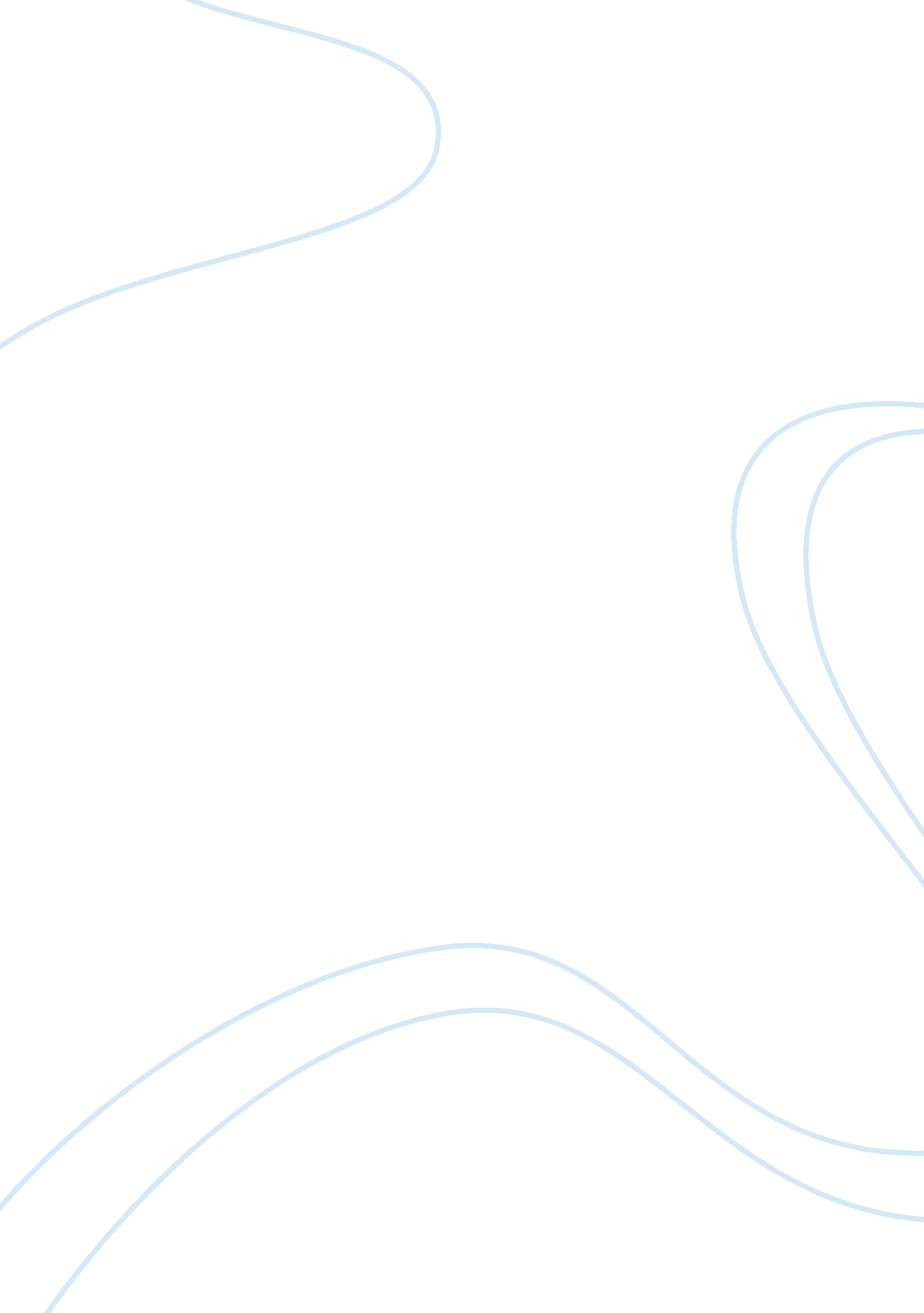 Essay on supreme court caseEconomics, Insurance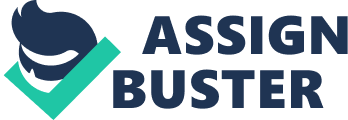 The Hutterites can be considered a minority community that has its history back in the days. Just like any other cultural community that is protected by its laws and hence exempted from the law of the land, it needs to be protected from any form of manipulation. The law can only impose hard rules on a minority community if its practices are illegal or are negatively affecting other people. However, from the analysis of the group, we realise that it si a community that is committed to its historical practices and even inspiring the lives of the group members. If the law is all about protecting the rights of the people, then the community is far above this as it provides a compensation scheme that is far much better than the insurance policy being suggested (Idleman255). 
The idea of having the group provide insurance for its workers is a manipulation of its religious values that the group has held for many years. There has been no issues or complains because of the groups non-conformity to the rule. In fact, the American constitution is required to protect and defend the cultural values of the minority. Each cultural group has unique features that distinguish it from the rest, which basically becomes its heritage. It will hence be a breach of confidence and the freedom of worship if the Supreme Court rules against the minority community. Making the group to conform to what the law may require will be a procedure to dilute its cultural beliefs that has made it stand out over the years (Hostetler & Gertrude 67). Until the moment when the tradition is affecting other people negatively, the Supreme Court will be required to uphold the status of such a minority community by protecting and defending its cultural values. Works cited Hostetler, John A., and Gertrude Enders Huntington. The Hutterites in North America. Harcourt Brace College Publishers, 1996. 
Idleman, Scott. " Tort Liability, Religious Entities, and the Decline of Constitutional Protection." Indiana Law Journal 75 (2000): 219-271. 